様式第４号（第１５条第３項関係）　　年　　月　　日　平取町長　様　                                                　　　　　※日中連絡可能な電話番号を記載願います。貸出公用車等損傷等届出書貸出公用車等を損傷（又は滅失）しましたので、電気自動車等の貸出事業に関する要綱第１５条第３項の規定により、下記のとおり届出します。記※　外部給電器を損傷又は滅失した場合は、適宜様式を修正すること申請者住　所〒申請者氏　名(団体名称)申請者電話番号※－　　　　－使用車両等車　　名使用車両等登録番号損傷又は滅失の日時場所日　　時　　年　　月　　日（　　）　午前・午後　　時　　分損傷又は滅失の日時場所場　　所損傷の状況（損傷した箇所に○を付けてください。）損傷の状況（損傷した箇所に○を付けてください。）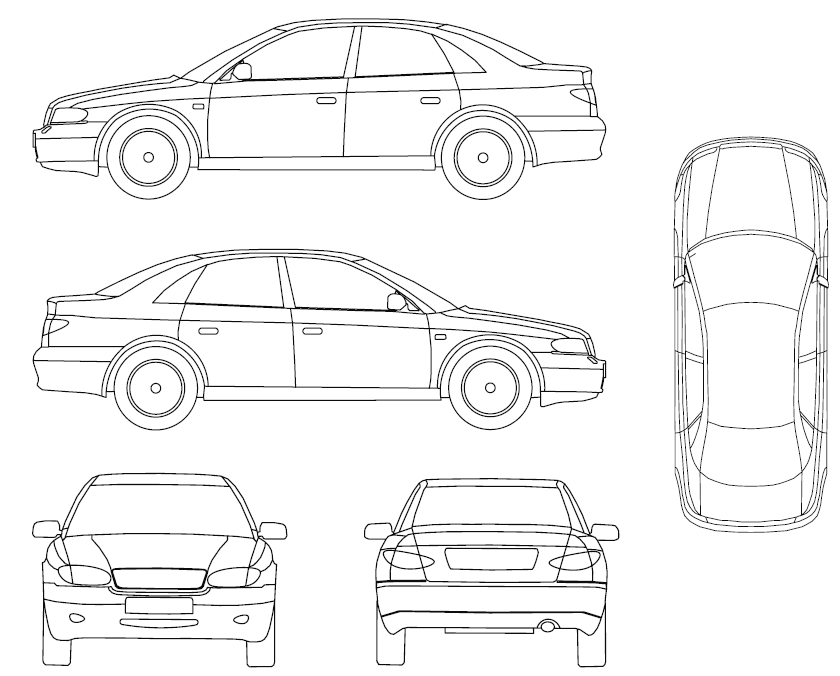 損傷又は滅失の内容（具体的に記載願います。）損傷又は滅失の内容（具体的に記載願います。）補償方法補償方法